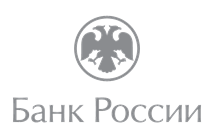  Уважаемые предприниматели!Отделение-Национальный банк по Республики Адыгея Южного главного управления Центрального банка РФ приглашает вас 25 февраля в 14:00 на открытый вебинар Южного ГУ Банка России «Система быстрых платежей для бизнеса».Вы узнаете:О новом платежном сервисеО возможностях и преимуществах СБП для бизнеса и клиентов О способах внедрения СБП в ваш бизнесВ качестве спикеров выступят эксперты Южного ГУ Банка России, Национальной системы платежных карт, крупнейших коммерческих банков и предприниматели, уже использующие данный инструмент в бизнесеПродолжительность вебинара – полтора часа.Подключение по ссылке cbr.imind.ru или через мобильное приложение «Mind Meting Бизнес», ID 946-764-313 (в приложения дополнительно - домен cbr.imind.ru). Во вкладке «Я не зарегистрирован в системе» укажите имя или организацию. Подключение возможно за 30 минут до начала. Контактный номер (8772)597-120Программа Межрегионального вебинара  «Система быстрых платежей для бизнеса» для субъектов МСП и самозанятых граждан регионов ЮФО и СКФО25 февраля 2021 года14.00-14.05Система быстрых платежей,  цели создания в РоссииПредставитель Южного ГУ Банка России 14.05-14.20Возможности и преимущества СБП для бизнеса и клиентов бизнесаПредставитель Южного ГУ Банка России14.20-14.30Сценарии оплаты через СБП Представитель НСПК14.30-14.40Практическое использование СБПСубъект МСП 14.40-14.50Шаги для подключения СБП в своей торговой точкеПредставители кредитных организаций 14.50-15.15Сессия вопросов и ответовСпикеры вебинара15.15-15.30Заключительное слово и сбор обратной связи Представитель Южного ГУ Банка России